Menüplan Zu jedem Menü gibt es ein Nachtisch, wie Frisches Obst , Joghurt , Pudding je nach Jahreszeit.                                     Änderungen vorbehalten!      Rindfleisch          	 Schweinefleisch       	 Fisch      	 Geflügel   	 Vegetarisch 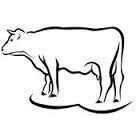 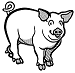 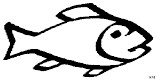 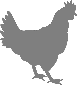 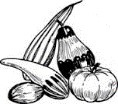      Datum MontagDienstagMittwochDonnerstagFreitag    KW – 4319.10.202020.10.202021.10.202022.10.202023.10.2020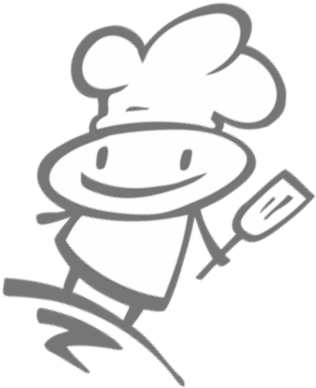 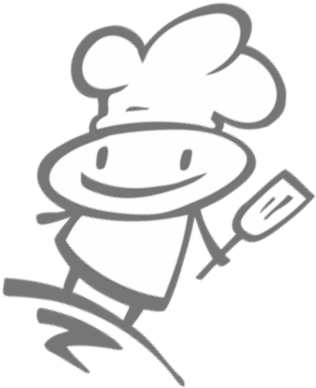 Beilagen Salat 0,50 €  Menü-1   3,50 €     F Spagehtti BologneseZusatzstoffe: 1,7,aHähnchenbrust mit Reis und Gemüse Zusatzstoffe: 1,7SALAT-BARGroßer Salat-Teller  nach Wunsch  Chefsalat3,9,a,f,h Thunfischsalat4,3 oder Türkischer Bauern- salat9,a,f  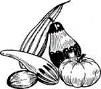 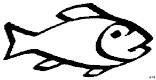 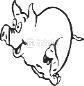 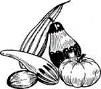 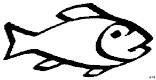 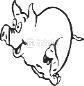  Ofenkartoffel Zusatzstoffe: 1,7Seelachsfilet mit KartoffelpüreeZusatzstoffe: 1,7Beilagen Salat 0,50 € Menü-2  3,50 €       V Spaghetti mit Tomatensoße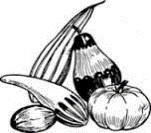 Zusatzstoffe: 1,7,a Reis mit GemüseZusatzstoffe: 1,7SALAT-BARGroßer Salat-Teller  nach Wunsch  Chefsalat3,9,a,f,h Thunfischsalat4,3 oder Türkischer Bauern- salat9,a,f  Ofenkartoffel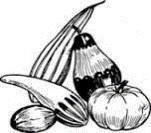 Zusatzstoffe: 1,,7Seelachsfilet mit KartoffelpüreeZusatzstoffe:1,7